1475 East Avenue, Chico CARegister at: http://bit.ly/ChicoFebruary_8
8:00 a.m. to 9:00 a.m.	Registration/Coffee/Morning Snacks9:00 a.m. to 9:15 a.m.	Welcome/Introduction/Overview - Dennis Boyle/Chuck Sheley                                              Chico State T & F 2020 - Robert Nooney9:15 a.m. to 9:45 a.m.             Rules Update and USATF News - Dennis BoyleMorning Session9:45 a.m. to 11:45 p.m.           Practicum: What you Learn from Experience ($10.00)                                Discussion Leaders: Bill Bartel/Dennis Boyle/Bruce Makinson/Dan Tinnel11:45 a.m. to 12:15 p.m.         Lunch - provided at clinic (donation of $5.00 would be appreciated)
Afternoon Session12:15 p.m. to 3:00 p.m.            In-Depth Throws ($10.00)                            Weather permitting a portion of this class will be on the track                             Instructor: Bruce Makinson3:00 p.m. to 4:00 p.m.               Meeting of all North Section Starters                                                        No fee for this meeting BUT please register at the link on this page                          New Developments for 2020                             Starter Business and Announcements                             Presenter: Chuck Sheley2020 Cal All-Comer Meets
February 8, February 22, 2020Edwards Stadium
2223 Fulton Street, Berkeley CARegister at: http://bit.ly/CalAllComers2020 (No fee)These All-Comer meets will have instructors/mentors available for one hour prior to the start of each event for instruction on the event including rules, event set-up, positions, etc. Mentees will then work the event with these very experienced officials. This is an excellent learning opportunityFor further information contact Jennifer Oliver at sportyjoliver@gmail.comImplement Inspection  - Contact Larry Rodriquez for report time on February 8 & 22
Instructor: Larry Rodriquez (Bearkat@surewest.net)
High Jump - Workshop one hour prior to the start of the event on February 8 
Instructors: Bruce Colman and Margaret Sheehan 
                                 Long Jump and Triple Jump - Workshop one hour prior to the start of the event on February 8 & 22 Instructors: Teddy Hayes, Charles Murphy, Robert Benoit, Shirley Connors.Shot Put – Workshop one hour prior to the start of the event on February 8 & 22
Instructor – Jim HartDiscus - Workshop one hour prior to the start of the event on February 8
Instructor: Bob Thompson
Pole Vault - Workshop one hour prior to the start of the event on February 8 & 22
Instructor: Mike Aro
Umpiring Workshop one hour prior to the start of the meet on February 8 and following Race Walk on February 22. Instructors: Jon and Beth Price
Race Walk Judging Workshop at 9:30 a.m. followed by working with mentor officials during the two races on February 22 only. Instructors: Jon and Beth Price
Starting - Workshop one hour prior to the start of the event on February 8 & 22
Instructor: Tyrone Taylor2020 Starter Workshops
See Dates BelowLos Gatos High School/Grant Union High School/Cal Berkeley                    20 High School Court, Los Gatos    1400 Grand Avenue, Sacramento    Edwards StadiumRegister at: http://bit.ly/NewStarterOpportunities2020 (No cost)Leroy Milam, Jim Manha, Mike Brown, John Busto, and Tyrone Taylor will host these workshops. The first day will be on January 18, 2020 followed by additional All-Comer Meets on January 25, February 1, February 8, February 15, and February 22 at Los Gatos High School. Additional opportunities for beginning starters will be on January 25 and February 1, 2020 at All-Comers meets being held at Grant Union High School in Sacramento as well as February 8, and February 22, 2020 at All-Comers meets being held at Cal Berkeley.Instruction time will be available prior to any meet if necessary. Track time will be available at all meets. Instructors will provide guns, ammo, and other required equipment upon request. Contact Jim Manha at jimmanha@gmail.comApprentice or Association level starters who want to hone their skills with a mentor are also invited to participate in any of these meetsSacramento Training ClinicSacramento Training ClinicAmerican River College, January 11, 20204700 College Oak Drive, Sacramento CARegister at: http://bit.ly/ARCjan118:00 a.m. to 9:00 a.m. – Registration ($10.00 per class) Coffee/Morning Snacks                          9:00 a.m. to 9:30 a.m. - Rules Review – No registration requiredAmerican River College, January 11, 20204700 College Oak Drive, Sacramento CARegister at: http://bit.ly/ARCjan118:00 a.m. to 9:00 a.m. – Registration ($10.00 per class) Coffee/Morning Snacks                          9:00 a.m. to 9:30 a.m. - Rules Review – No registration requiredIntroduction to T & F OfficiatingIntroduction to _______classes are for new officials. No class fee, BUT you must register.Part 1  9:00 a.m. to 11:30 a.m.- Photos/Paperwork - Jim Hume- Certification - Jim Hume- General Information - Mike Bower- Clerk/Umpire - Mike BowerPart 2 - Intro’s Hands-On Practice Session A  11:45 a.m. to 1:00 p.m. - Horizontal Jumps - Robert Benoy- Vertical Jumps - Dennis Boyle- Throws - Bruce Makinson Session B  1:15 p.m. to 2:30 p.m. - Horizontal Jumps - Robert Benoy- Vertical Jumps - Dennis Boyle- Throws - Bruce MakinsonIntroduction to LDR/Race Walk9:45 a.m. to 2:30 p.m. - Beth and John PriceMorning SessionThe “In Depth” classes are for Apprentice, Association, National and Master level officials looking to improve their knowledge in an event.9:45 a.m. to 12:30 p.m. Sacramento Area Starters Meeting
                                                  John Busto/Mike Brown           No fee for this meeting, BUT please register at the link on this page .
          - Starter Business and Announcements
        - New Developments for 2020
        - Training
       In Depth - Pole Vault - John Shirey In Depth - Horizontal Jumps -Ann Gerhardt12:30 p.m. to 1:00 p.m. - LunchAfternoon Session1:00 p.m. to 3:45 p.m.  In Depth - Throws - Dave Soeth What You Learn from Experience – Several 
                                                                                   Instructors Officials’ Coordinator - Phil LeakeStudents in the Intro to T&F and Intro to Race Walking/LDR classes need to complete the following three steps before the clinic:  E-mail Certification Chair Jim Hume, jimhume@comcast.net, and he will forward
to you complete guides which will lead you through the process.Join USATF online at https://www.usatf.org/home/top-utility-nav-content/membership  USATF membership currently can be purchased for $30.00 and will be good through
  December 31, 2020.Once you have your USATF member number, complete the background check at NCSI https://legacy.usatf.org/myUSATF/index.asp?page=/groups/officials2/background/register.asp
The cost of the background check is $16.00 and is valid for two years.     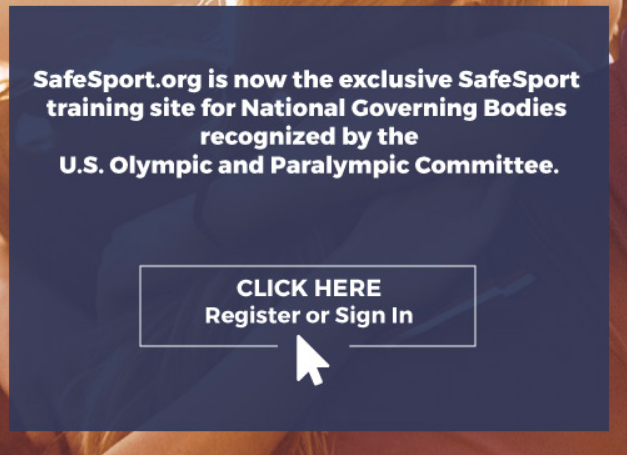 Third, take the SafeSport training online at https://safesport.org/ 
There is no cost for this training if you are a USATF Member. When

you open SafeSport and see an icon that says CLICK HERE,

go ahead and do it. Then REGISTER.
Students in the Intro to T&F and Intro to Race Walking/LDR classes need to complete the following three steps before the clinic:  E-mail Certification Chair Jim Hume, jimhume@comcast.net, and he will forward
to you complete guides which will lead you through the process.Join USATF online at https://www.usatf.org/home/top-utility-nav-content/membership  USATF membership currently can be purchased for $30.00 and will be good through
  December 31, 2020.Once you have your USATF member number, complete the background check at NCSI https://legacy.usatf.org/myUSATF/index.asp?page=/groups/officials2/background/register.asp
The cost of the background check is $16.00 and is valid for two years.     Third, take the SafeSport training online at https://safesport.org/ 
There is no cost for this training if you are a USATF Member. When

you open SafeSport and see an icon that says CLICK HERE,

go ahead and do it. Then REGISTER.
Bay Area Training ClinicBay Area Training ClinicCarlmont High School, February 9, 20201400 Alameda de las Pulgas, Belmont CARegister at http://bit.ly/BayAreaFebruary98:00 a.m. to 9:00 a.m. – Registration ($10.00 per class) Coffee/Morning Snacks                          9:00 a.m. to 9:30 a.m. - Rules Review – No registration required
Carlmont High School, February 9, 20201400 Alameda de las Pulgas, Belmont CARegister at http://bit.ly/BayAreaFebruary98:00 a.m. to 9:00 a.m. – Registration ($10.00 per class) Coffee/Morning Snacks                          9:00 a.m. to 9:30 a.m. - Rules Review – No registration required
Introduction to T & F OfficiatingIntroduction to _______classes are for new officials. No class fee, BUT you must register.
Part 1 - 9:00 a.m. to 11:30 a.m. - Photos/Paperwork - Jim Hume- Certification - Jim Hume- General Information - Mike Bower- Clerk/Umpire - Mike BowerPart 2 - Intro’s Hands-On Practice  Session A   11:45 a.m. to 1:00 p.m.- Horizontal Jumps - Need- Vertical Jumps - Need- Throws - Jim Hart Session B   1:15 p.m. to 2:30 p.m.- Horizontal Jumps- Vertical Jumps- Throws - Jim HartIntroduction to LDR/Race Walk9:45 a.m. to 2:30 p.m. – Rick/Kathi BermanMorning SessionThe “In Depth” classes are for Apprentice, Association, National and Master level officials looking to improve their knowledge in an event.
9:45 a.m. to 12:30 p.m.         SF Bay Area/CCS Starters Meeting
                                                        Jim Manha and Leroy Milam No fee for this meeting BUT please register at the link on this page.
               - Starter Business and Announcements
              - New Developments for 2020
              - Training In Depth - Horizontal Jumps - Larry Manzano In Depth - Throws - Jim Springer In Depth - High Jump – Mike Aro12:30 p.m. to 1:00 p.m. - LunchAfternoon Session1:00 p.m. to 3:45 p.m.  Clerk/Start Line Clerk - Bill Bartel FieldLynx - Jim Hume Implement Inspection - Joe NemethChico Training Clinic
February 8, 2020Chico Training Clinic
February 8, 2020Pleasant Valley High SchoolPleasant Valley High School